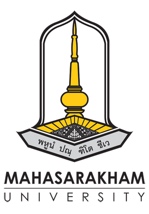 แบบฟอร์มประกอบการเสนอขอบรรจุหลักสูตรหลักสูตรมากกว่าหนึ่งปริญญามหาวิทยาลัยมหาสารคาม (ปีการศึกษา  ......./25... )ชื่อหลักสูตร 	หลักสูตรที่ 1    ภาษาไทย : ................................................................................................................................	ภาษาอังกฤษ : ………………………………………………………………………………………..………………..…	สังกัด : ………………………………………………………………………………………………..……….................หลักสูตรที่ 2     ภาษาไทย : ...............................................................................................................................	ภาษาอังกฤษ : ………………………………………………………………………………….…………….……..……	สังกัด : …………………………………………………………………………………………….…………..................ชื่อปริญญาและสาขาวิชาหลักสูตรที่ 1    ภาษาไทย : ...............................................................................................................................		 ภาษาอังกฤษ : …………………………………………………………………………………………………...…......หลักสูตรที่ 2    ภาษาไทย : ...............................................................................................................................	ภาษาอังกฤษ : ……………………………………………………………………………………………….…….….....3.  สถานภาพของหลักสูตรและการพิจารณา	3.1 หลักสูตรที่ 1 หลักสูตร…………........สาขาวิชา………………...(หลักสูตร(..ใหม่../..ปรับปรุง..) พ.ศ.....................		3.1.1 สภามหาวิทยาลัยมหาสารคาม อนุมัติหลักสูตรในการประชุมครั้งที่.../... เมื่อวันที่...เดือน.... พ.ศ……….	3.1.2 หลักสูตรผ่านการพิจารณาความสอดคล้องตามมาตรฐานหลักสูตรการศึกษาระดับอุดมศึกษาจาก        	    สำนักงานปลัดกระทรวงการอุดมศึกษาฯ  เมื่อวันที่		เดือน			ปี  			   		3.1.3 สภาวิชาชีพให้การรับรองหลักสูตร ในการประชุมครั้งที่........  เมื่อวันที่..................................................3.2 หลักสูตรที่ 2 หลักสูตร………...สาขาวิชา…………...(หลักสูตร(..ใหม่../..ปรับปรุง..) พ.ศ....................................		3.2.1 สภามหาวิทยาลัยมหาสารคาม อนุมัติหลักสูตรในการประชุมครั้งที่...../.....เมื่อวันที่....เดือน.....พ.ศ......		3.2.2 หลักสูตรผ่านการพิจารณาความสอดคล้องตามมาตรฐานหลักสูตรการศึกษาระดับอุดมศึกษา
    จากสำนักงานปลัดกระทรวงการอุดมศึกษาฯ เมื่อวันที่		เดือน			ปี					3.2.3 สภาวิชาชีพให้การรับรองหลักสูตร ในการประชุมครั้งที่........  เมื่อวันที่..................................................4. อาจารย์ผู้รับผิดชอบหลักสูตร         (ระบุทั้ง 2 หลักสูตรและแนบประวัติอาจารย์ผู้รับผิดชอบหลักสูตร ตามรูปแบบ  มคอ.2)	หลักสูตรที่ 1	หลักสูตรที่ 25. สัดส่วนอาจารย์ต่อนิสิตที่ควบคุมวิทยานิพนธ์ (เฉพาะระดับบัณฑิตศึกษา)6. สัดส่วนอาจารย์ต่อนิสิตเต็มเวลา (ของคณะ) : Full Time Equivalent Students 	1)  สัดส่วนอาจารย์ต่อนิสิตเต็มเวลาปัจจุบัน   	...........................................	2)  เกณฑ์จาก สกอ. ควรมีสัดส่วนอาจารย์ : นิสิต   	............................... 7.  จำนวนหน่วยกิต	7.1 หลักสูตร………..............สาขาวิชา………….....(หลักสูตร(..ใหม่../..ปรับปรุง) พ.ศ............................................. 				รวมจำนวนหน่วยกิตตลอดหลักสูตร........................หน่วยกิต และ	7.2 หลักสูตร………..............สาขาวิชา………….....(หลักสูตร(..ใหม่../..ปรับปรุง) พ.ศ..............................................  			รวมจำนวนหน่วยกิตตลอดหลักสูตร........................หน่วยกิต
รวมจำนวนหน่วยกิตของหลักสูตรมากกว่าหนึ่งปริญญา...................หน่วยกิต8. เหตุผลความจำเป็น.......................................................................................................................................................................................................................................................................................................................................................................................................................................................................................................................9. วัตถุประสงค์การจัดหลักสูตรมากกว่าหนึ่งปริญญา     1.  .......................................................................................................................................................................     2.  .......................................................................................................................................................................     3.  .......................................................................................................................................................................10. ความโดดเด่น จุดเน้นของหลักสูตร.................................................................................................................................................................................... ....................................................................................................................................................................................  11. ตอบโจทย์อาชีพ/การทำงานในโลกอนาคตอย่างไร.................................................................................................................................................................................... ....................................................................................................................................................................................  12. การสำรวจกลุ่มผู้เรียน การสำรวจความต้องการ (VOC)  .................................................................................................................................................................................... ....................................................................................................................................................................................  13. กลุ่มผู้เรียน (ลูกค้า) คือใคร.................................................................................................................................................................................... ....................................................................................................................................................................................  14. ตลาดงาน/อาชีพที่จะรองรับเมื่อสำเร็จการศึกษา.................................................................................................................................................................................... ....................................................................................................................................................................................  15. ความร่วมมือกับหน่วยงาน/สถานประกอบการ.................................................................................................................................................................................... ....................................................................................................................................................................................  16. การให้ปริญญาแก่ผู้สำเร็จการศึกษา.................................................................................................................................................................................... ....................................................................................................................................................................................  17. คุณสมบัติของผู้สมัครเข้าศึกษา       (กรณีรับนิสิตปัจจุบันในหลักสูตรที่ 1 หรือ 2 โปรดระบุคุณสมบัติของนิสิตที่ต้องการเข้าศึกษาในหลักสูตรมากกว่าหนึ่งปริญญา)....................................................................................................................................................................................  ....................................................................................................................................................................................  18. ระยะเวลาการศึกษา....................................................................................................................................................................................  ....................................................................................................................................................................................  19. โครงสร้างหลักสูตร	19.1 โครงสร้างหลักสูตรและรายวิชาหลักสูตรที่ 1รายละเอียดรายวิชาที่เป็นเนื้อหาที่หลักสูตรจะจัดการเรียนการสอน  ในหมวด ข ไม่ต้องลงรายละเอียดวิชาเลือก ใส่เฉพาะวิชาแกนและวิชาบังคับ..........................................................................................................................................................................................................................................................................................................................................................................................................................................................................................................................................	19.2 โครงสร้างหลักสูตรและรายวิชาหลักสูตรที่ 2รายละเอียดรายวิชาที่เป็นเนื้อหาที่หลักสูตรจะจัดการเรียนการสอน  ในหมวด ข ไม่ต้องลงรายละเอียดวิชาเลือก ใส่เฉพาะวิชาแกนและวิชาบังคับ............................................................................................................................................................................................. .............................................................................................................................................................................................  20. รายวิชาที่ทั้งสองหลักสูตรให้ลงทะเบียนเรียน และสามารถนับเป็นหน่วยกิตสะสมได้ทั้งสองหลักสูตร        เช่น ระดับปริญญาตรีคือรายวิชาในหมวดวิชาศึกษาทั่วไป และวิชาเลือกเสรี เป็นต้น21. แผนการศึกษาหลักสูตรมากกว่าหนึ่งปริญญา (ระบุรายละเอียดรายวิชาที่กำหนดให้ศึกษาตามชั้นปี ในแต่ละภาคการศึกษา)ชั้นปีที่  ......  ภาค.......22. แผนการรับนิสิตและจำนวนนิสิตที่คาดว่าจะสำเร็จการศึกษา23. การวิเคราะห์จุดคุ้มทุน1) ต้นทุนคงที่2) ต้นทุนผันแปรต้นทุนผันแปร (ระดับปริญญาตรี)ต้นทุนผันแปร (ระดับบัณฑิตศึกษา)3) วิเคราะห์จุดคุ้มทุน  หมายเหตุ : จุดคุ้มทุน = ต้นทุนคงที่ / (รายรับ – รายจ่ายผันแปร)24. ประมาณรายรับ-รายจ่ายและจุดคุ้มทุน24.1 ประมาณการรายรับ(หน่วย : บาท)		24.2  ประมาณการรายจ่าย(หน่วย : บาท)25. ข้อมูลจัดสรรรายได้ระหว่างหลักสูตร  หลักสูตรปริญญาตรี+ปริญญาตรี 		-ค่าธรรมเนียมการศึกษา ค่าธรรมเนียมการศึกษา..........(ใหม่)..........บาท   หลักสูตรปริญญาตรี+ปริญญาโท		-ปีที่ 1-3 ค่าธรรมเนียมการศึกษา ภาคละ.....................	-ปีที่  4-5 ค่าธรรมเนียมการศึกษา ภาคละ...................                      ***เมื่อนิสิตเรียนครบกำหนดระยะเวลา 5 ปี แต่ยังไม่สำเร็จการศึกษา จะมีค่าธรรมเนียมการศึกษา ภาคการศึกษาละ 5,000 บาท 26. ข้อมูลหลักสูตรสาขาวิชาเดียวกันหรือใกล้เคียงกันที่เปิดสอนในประเทศ 26.1 สถาบันอุดมศึกษาเดียวกัน		26.2  สถาบันอุดมศึกษาอื่น27. แผนการประชาสัมพันธ์หลักสูตรมากกว่าหนึ่งปริญญา  	27.1  กลุ่มเป้าหมาย  ....................................................................................................................................................................................................................................................................................................................................................................................................................................................................................................................................................................................	27.2  กลยุทธ์การประชาสัมพันธ์หลักสูตร....................................................................................................................................................................................................................................................................................................................................................................................................................................................................................................................................................................................ขอรับรองว่าข้อความทั้งหมดที่ได้ระบุไว้ในเอกสารนี้เป็นความจริงทุกประการลงชื่อ.......................................................                           ลงชื่อ.......................................................(....................................................................)                     (....................................................................)      ตำแหน่ง  ประธานหลักสูตรที่ 1                                       ตำแหน่ง  ประธานหลักสูตรที่ 2ลงชื่อ.......................................................(....................................................................)ตำแหน่ง  คณบดีคณะ-วิทยาลัย/ผู้อำนวยการสถาบันหลักสูตรที่ 1ลงชื่อ.......................................................(....................................................................)ตำแหน่ง  คณบดีคณะ-วิทยาลัย/ผู้อำนวยการสถาบันหลักสูตรที่ 2ที่ชื่อ-สกุลตำแหน่งทางวิชาการคุณวุฒิ (สาขาวิชา)สถาบันการศึกษาปีที่สำเร็จการศึกษาที่ชื่อ-สกุลตำแหน่งทางวิชาการคุณวุฒิ (สาขาวิชา)สถาบันการศึกษาปีที่สำเร็จการศึกษาพ.ศ...........พ.ศ...........พ.ศ...........พ.ศ...........พ.ศ...........1 : XX1 : XX1 : XX1 : XX1 : XXหมวดวิชา/ รายวิชาจำนวนหน่วยกิตหมวดวิชาศึกษาทั่วไป ไม่น้อยกว่าหมวดวิชาเฉพาะ ไม่น้อยกว่ากลุ่มวิชาพื้นฐานกลุ่มวิชาเฉพาะหมวดวิชาเลือกเสรี ไม่น้อยกว่ารวม (หน่วยกิต) ไม่น้อยกว่าหมวดวิชา/ รายวิชาจำนวนหน่วยกิตหมวดวิชาศึกษาทั่วไป ไม่น้อยกว่าหมวดวิชาเฉพาะ ไม่น้อยกว่ากลุ่มวิชาพื้นฐานกลุ่มวิชาเฉพาะหมวดวิชาเลือกเสรี ไม่น้อยกว่ารวม (หน่วยกิต) ไม่น้อยกว่าหลักสูตรที่ 1หลักสูตรที่ 2(ระบุรหัสรายวิชา ชื่อรายวิชา จำนวนหน่วยกิตจำนวนชั่วโมง)(ระบุรหัสรายวิชา ชื่อรายวิชา จำนวนหน่วยกิตจำนวนชั่วโมง)1. หมวดวิชาศึกษาทั่วไป............................................................................1. หมวดวิชาศึกษาทั่วไป.................................................................................2. หมวดวิชาเลือกเสรี...........................................................................2. หมวดวิชาเลือกเสรี..................................................................................รวมจำนวน....... หน่วยกิตรวมจำนวน....... หน่วยกิตรหัสวิชาชื่อวิชาหน่วยกิตสังกัดของรายวิชา(ระบุชื่อหลักสูตร/สาขาวิชา / ปีพ.ศ.)xxxx  xxx..........................รวมรวม....จำนวนนิสิตจำนวนนิสิตใหม่ปีการศึกษาจำนวนนิสิตใหม่ปีการศึกษาจำนวนนิสิตใหม่ปีการศึกษาจำนวนนิสิตใหม่ปีการศึกษาจำนวนนิสิตใหม่ปีการศึกษาจำนวนนิสิต................................................................................นิสิต ปีที่ 1นิสิต ปีที่ 2นิสิต ปีที่ 3นิสิต ปีที่ 4นิสิต ปีที่ 5รวมจำนวนนิสิตที่คาดว่าจะสำเร็จการศึกษาต้นทุนคงที่ (Fixed Costs)ต้นทุนคงที่ (Fixed Costs)อัตราค่าใช้จ่าย
(บาท)จำนวน
ภาคเรียนจำนวนเงิน
(บาท)1ค่าเสื่อมราคาอาคาร2ค่าเสื่อมราคาครุภัณฑ์ (อุปกรณ์/เครื่องมือ)3ค่าฐานข้อมูล/โปรแกรมเฉพาะทาง4เงินเดือนบุคลากรสายงานสอน5เงินเดือนบุคลากรสายสนับสนุน-พนักงาน6เงินเดือนบุคลากรสายสนับสนุน-ลูกจ้างชั่วคราว7ค่าตอบแทนการสอน8ค่าตอบแทนอาจารย์พิเศษ/ผู้เชี่ยวชาญ9ค่าตอบแทนนอกเวลาสายสนับสนุน10ค่าตอบแทนคณะกรรมการสอบ QE11ต้นทุนทางอ้อมปันส่วน (ของหน่วยงาน)รวมต้นทุนคงที่ต่อหลักสูตรต้นทุนผันแปร (Variable Costs)ต้นทุนผันแปร (Variable Costs)อัตราต่อหน่วย
(บาท)จำนวน
ภาคเรียนจำนวนหน่วย
(ครั้ง/คน/กิจกรรม)จำนวนเงิน
(บาท)จำนวนเงิน
(บาท)1ค่าวัสดุการศึกษา2ค่าใช้จ่ายในการจัดกิจกรรมพัฒนานิสิต3ค่าใช้จ่ายในการนิเทศฝึกงาน/สหกิจ/
วอร์ดแพทย์-พยาบาล/ฝึกประสบการณ์วิชาชีพ4ค่าธรรมเนียมการศึกษารายวิชาศึกษาทั่วไป5ค่าธรรมเนียมรายการหลัก6ค่าสาธารณูปโภครวมต้นทุนผันแปรต่อนิสิต 1 คนรวมต้นทุนผันแปรต่อนิสิต 1 คนรวมต้นทุนผันแปรต่อนิสิต 1 คนรวมต้นทุนผันแปรต่อนิสิต 1 คนรวมต้นทุนผันแปรต่อนิสิต 1 คนรวมต้นทุนผันแปรต่อนิสิต 1 คนต้นทุนผันแปร (Variable Costs)ต้นทุนผันแปร (Variable Costs)อัตราต่อหน่วย
(บาท)จำนวน
ภาคเรียนจำนวนหน่วย
(ครั้ง/คน/กิจกรรม)จำนวนเงิน
(บาท)จำนวนเงิน
(บาท)1ค่าวัสดุการศึกษา2ค่าใช้จ่ายในการจัดกิจกรรมพัฒนานิสิต3ค่าใช้จ่ายในการนิเทศฝึกงาน/สหกิจ/วอร์ดแพทย์-พยาบาล/ฝึกประสบการณ์วิชาชีพ4ค่าธรรมเนียมรายการหลัก5ค่าสาธารณูปโภค6ค่าตอบแทนคณะกรรมการควบคุมวิทยานิพนธ์ประธาน (อาจารย์ที่ปรึกษาหลัก)กรรมการ (อาจารย์ที่ปรึกษาร่วม)7ค่าตอบแทนคณะกรรมการสอบเค้าโครงวิทยานิพนธ์ประธาน (ผู้ทรงคุณวุฒิภายนอก)กรรมการ (อาจารย์ที่ปรึกษาหลัก)กรรมการ (อาจารย์ที่ปรึกษาร่วม)กรรมการ (ภายใน)8ค่าตอบแทนคณะกรรมการสอบวิทยานิพนธ์ประธาน (ผู้ทรงคุณวุฒิภายนอก)กรรมการ (อาจารย์ที่ปรึกษาหลัก)กรรมการ (อาจารย์ที่ปรึกษาร่วม)กรรมการ (ภายใน)9ค่าเดินทางของผู้ทรงคุณวุฒิภายนอก10ค่าที่พักของผู้ทรงคุณวุฒิภายนอกรวมต้นทุนผันแปรต่อนิสิต 1 คนรวมต้นทุนผันแปรต่อนิสิต 1 คนรวมต้นทุนผันแปรต่อนิสิต 1 คนรวมต้นทุนผันแปรต่อนิสิต 1 คนรวมต้นทุนผันแปรต่อนิสิต 1 คนรวมต้นทุนผันแปรต่อนิสิต 1 คนวิเคราะห์จุดคุ้มทุนจำนวนเงินรวมต้นทุนคงที่ต่อหลักสูตรรวมต้นทุนผันแปรต่อนิสิต 1 คนรายรับตลอดหลักสูตรจุดคุ้มทุนตลอดหลักสูตร (จำนวนนิสิต)ชั้น
ปีที่ปีการศึกษา 25......ปีการศึกษา 25......ปีการศึกษา 25......ปีการศึกษา 25......ปีการศึกษา 25......ปีการศึกษา 25......ปีการศึกษา 25......ปีการศึกษา 25......ปีการศึกษา 25......ปีการศึกษา 25......ปีการศึกษา 25......ปีการศึกษา 25......ปีการศึกษา 25......ปีการศึกษา 25......ปีการศึกษา 25......ชั้น
ปีที่จำนวนนิสิตค่าธรรมเนียมเหมาจ่ายรวมจำนวนนิสิตค่าธรรมเนียมเหมาจ่ายรวมจำนวนนิสิตค่าธรรมเนียมเหมาจ่ายรวมจำนวนนิสิตค่าธรรมเนียมเหมาจ่ายรวมจำนวนนิสิตค่าธรรมเนียมเหมาจ่ายรวม12345รวมปีการศึกษาจำนวนนิสิตประมาณการรายรับประมาณการรายรับประมาณการรายจ่ายประมาณการรายจ่ายประมาณการรายจ่ายจำนวนนิสิต
ที่จุดคุ้มทุนส่วนต่างรายรัย-รายจ่าย ต่อปีส่วนต่างรายรัย-รายจ่าย ต่อปีส่วนต่างรายรัย-รายจ่าย ต่อปีปีการศึกษาจำนวนนิสิตรายรับทั้งหมดรายรับต่อหัวFCVCรวมจำนวนนิสิต
ที่จุดคุ้มทุนจำนวนเงิน%การจัดสรรรายได้ปีที่  1ปีที่  1ปีที่  2ปีที่  2ปีที่  3ปีที่  3ปีที่  4ปีที่  4การจัดสรรรายได้ภาคต้นภาคปลายภาคต้นภาคปลายภาคต้นภาคปลายภาคต้นภาคปลายหลักสูตร 1…….(ค่าธรรมเนียมการศึกษา(เดิม)......................บาท)/คน………………..บาท(……หน่วยกิต)ค่าธรรมเนียมการศึกษา(แบ่งตามสัดส่วน)............................………………..บาท(……หน่วยกิต)ค่าธรรมเนียมการศึกษา(แบ่งตามสัดส่วน)............................………………..บาท(……หน่วยกิต)ค่าธรรมเนียมการศึกษา(แบ่งตามสัดส่วน)............................………………..บาท(……หน่วยกิต)ค่าธรรมเนียมการศึกษา(แบ่งตามสัดส่วน)............................………………..บาท(……หน่วยกิต)ค่าธรรมเนียมการศึกษา(แบ่งตามสัดส่วน)............................………………..บาท(……หน่วยกิต)ค่าธรรมเนียมการศึกษา(แบ่งตามสัดส่วน)............................………………..บาท(……หน่วยกิต)ค่าธรรมเนียมการศึกษา(แบ่งตามสัดส่วน)............................………………..บาท(……หน่วยกิต)ค่าธรรมเนียมการศึกษา(แบ่งตามสัดส่วน)............................หลักสูตร 2…….(ค่าธรรมเนียมการศึกษา(เดิม)......................บาท)/คน………………..บาท(……หน่วยกิต)ค่าธรรมเนียมการศึกษา(แบ่งตามสัดส่วน)............................………………..บาท(……หน่วยกิต)ค่าธรรมเนียมการศึกษา(แบ่งตามสัดส่วน)............................………………..บาท(……หน่วยกิต)ค่าธรรมเนียมการศึกษา(แบ่งตามสัดส่วน)............................………………..บาท(……หน่วยกิต)ค่าธรรมเนียมการศึกษา(แบ่งตามสัดส่วน)............................………………..บาท(……หน่วยกิต)ค่าธรรมเนียมการศึกษา(แบ่งตามสัดส่วน)............................………………..บาท(……หน่วยกิต)ค่าธรรมเนียมการศึกษา(แบ่งตามสัดส่วน)............................………………..บาท(……หน่วยกิต)ค่าธรรมเนียมการศึกษา(แบ่งตามสัดส่วน)............................………………..บาท(……หน่วยกิต)ค่าธรรมเนียมการศึกษา(แบ่งตามสัดส่วน)............................การจัดสรรรายได้ปีที่  1ปีที่  1ปีที่  2ปีที่  2ปีที่  3ปีที่  3ปีที่  4ปีที่  4ปีที่  5ปีที่  5การจัดสรรรายได้ภาคต้นภาคปลายภาคต้นภาคปลายภาคต้นภาคปลายภาคต้นภาคปลายภาคต้นภาคปลายหลักสูตร 1…….(ค่าธรรมเนียมการศึกษา/คน/เทอม)(……หน่วยกิต)(……หน่วยกิต)(……หน่วยกิต)(……หน่วยกิต)(……หน่วยกิต)(……หน่วยกิต)(……หน่วยกิต)(……หน่วยกิต)(……หน่วยกิต)(……หน่วยกิต)หลักสูตร 5…….(ค่าธรรมเนียมการศึกษา/คน/เทอม)------(……หน่วยกิต)(……หน่วยกิต)(……หน่วยกิต)(……หน่วยกิต)หลักสูตรสถาบันปีที่เปิดค่าธรรมเนียมการศึกษาจำนวนนิสิตใหม่จำนวนนิสิตใหม่จำนวนนิสิตใหม่ร้อยละหลักสูตรสถาบันปีที่เปิดค่าธรรมเนียมการศึกษา25.....25.....25.....การได้งานทำหลักสูตรสถาบันปีที่เปิดค่าธรรมเนียมการศึกษาจำนวนนิสิตใหม่จำนวนนิสิตใหม่จำนวนนิสิตใหม่ร้อยละหลักสูตรสถาบันปีที่เปิดค่าธรรมเนียมการศึกษา25.....25.....25.....การได้งานทำ